Leadership Coaching Form											SUMMARY:  Individual Coaching provides a minimum of 3 sessions of coaching between Tiger McLuen and the participant. These meetings provide time and space for participant to discuss concerns, issues and leadership questions. Tiger will offer outside perspective, experience and counsel to these items. These meetings will be face-to-face or over the phone depending on travel and time issues.  Tiger is passionate about educating, equipping and encouraging leaders in youth and family ministry. Individual Coaching is a vital component of ensuring youth workers are prepared to effectively minister in a rapidly change adolescent world. Coaching is designed to support, encourage, guide and walk alongside ministry leaders. Coaches will model a relational, incarnational approach to ministry that allows youth workers to learn from the experience of those who have been in ministry longer.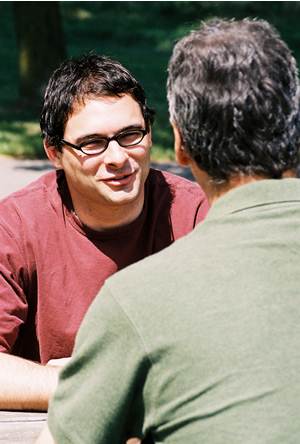 The role of the Coach is to: Create transformational conversations.  A coach starts the dialogue; he/she asks questions and helps the youth worker reflect on his/her life and ministry. A coach doesn’t just give advice; he/she helps the youth worker ask questions about him/herself and ministry. Coaching facilitates conversations to help a youth worker reflect on his/her actions, motives and heart.  This opens up space for personal growth and spiritual development.Provide a support system. A coach offers support, encourage and accountability as someone who believes in the youth worker. Coaching can do wonders in nurturing a youth worker’s personal life and ministry dreams. A coach helps a youth worker stay on track, overcome obstacles and convert his/her “I want to…” into concrete steps to move toward accomplishing goals.Continue leadership development. A coach doesn’t give solutions, but instead helps a youth worker solve his/her own problems. Coaching prepares a youth worker to conquer bigger challenges in the future by empowering them to grow as a leader. A coach is not simply an expert or seasoned veteran, but their purpose is to help the youth worker process, reflect and grow in ministry development.Whether you are new in ministry or just need perspective during a defining moment in your leadership, coaching may be just what you need. This can help you identify goals and priorities, discuss strategies and deal with obstacles you might be facing. Coaching is a safe, personal approach to leadership development. PRICING:  $150 for 3 sessions.  (Minimum of 3 required).   $50 each additional session 	    Expenses for travel and housing will be reimbursed as needed.	    Tiger is willing to negotiate pricing based on church budget.                          To start the process, please fill out this application.PARTICIPANT CONTACT INFORMATION:Name:       	Name of Church:      Address:      	City, State, Zip: 	     Email:      	Phone:                           MINISTRY CONTEXT: What is your role / title?      How long have you been in this role and with this organization?      Describe your area of responsibility. .Why are you interested in coaching?      What are your expectations and what do you hope to gain from a coaching relationship?      Any comments to help us understand your context better OR questions about the coaching relationship?      NUMBER OF SESSIONS REQUESTED:   #      PAYMENT AGREEMENT: $150 due by the first session. Additional sessions beyond the minimum 3 required will be billed / due at the time of meeting.PAYMENT CONTACT NAME:     	PHONE:       	EMAIL:       	MEETING TIMES:  To be determined.  Tiger will contact you to schedule your sessions. If you have questions, contact Tiger McLuen via phone 612-220-3632 or email tiger@youthleadership.org	ACCEPTED:  _     _________________________________________  DATE:  _     __        Name:      , Organization:      ACCEPTED:  _______________________________________________  DATE : _     __        Tiger McLuenPlease email or mail back to: Tiger McLuen, 30016 Glader Blvd. • Lindstrom, MN  55045 • Phone: 612.220.3632 • Email: tiger@youthleadership.orgFOR OFFICE USE:Initial Contact Date: ___________  Date Started: __________  Date Finished: _________Payments: 1)  __________   2)  __________   3) Any Additional Session Payments: ______________________